Β3. Σχέδιο δράσης του Τμήματος-Θεματικός Κύκλος «Ενδιαφέρω και Ενεργώ-Κοινωνική Συναίσθηση και Ευθύνη»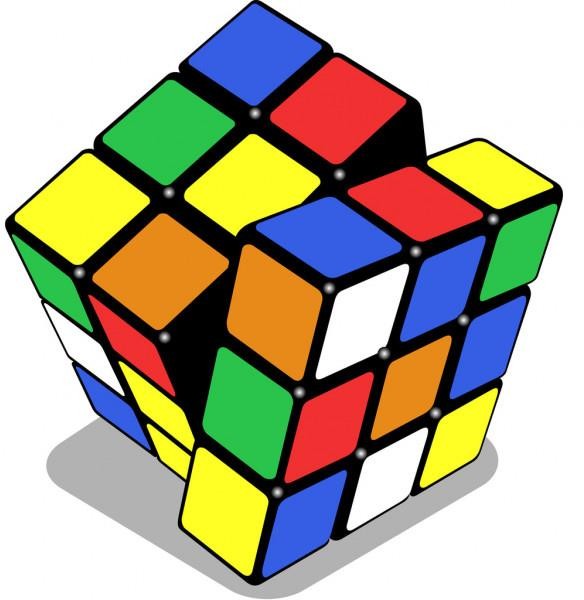 ΠΛΑΤΦΟΡΜΑ 21+: ΕΡΓΑΣΤΗΡΙΑ ΔΕΞΙΟΤΗΤΩΝΣΧΕΔΙΟ ΔΡΑΣΗΣ ΤΟΥ ΤΜΗΜΑΤΟΣ ΣΧΟΛΙΚΟΥ ΕΤΟΥΣ 2020-21Σελ. 1Σχολείο:ΔΗΜΟΤΙΚΟ ΣΧΟΛΕΙΟ ΝΕΩΝ ΡΟΔΩΝΤάξη:ΣΤΤμήμα:1Αριθμός μαθητών:13Συνολικός αριθμός εκπαιδευτικών που συνεργάζονται:1Στοιχείαεκπαιδευτικών (Ονομ/νυμο,Ειδικότητα):Ενεχηλίδου Ελισάβετ ΠΕ70Βασικός προσανατολισμός του ετήσιου Σχεδίου Δράσης (ανάγκες μαθητών/τριών, όραμα σχολείου)Βασικός προσανατολισμός του ετήσιου Σχεδίου Δράσης (ανάγκες μαθητών/τριών, όραμα σχολείου)Με τη φετινή εφαρμογή των Εργαστηρίων Δεξιοτήτων, το βασικό όραμα της Σχολικής μας Μονάδας είναι: << Υπεύθυνοι και δημιουργικοί πολίτες>>Με τη φετινή εφαρμογή των Εργαστηρίων Δεξιοτήτων, το βασικό όραμα της Σχολικής μας Μονάδας είναι: << Υπεύθυνοι και δημιουργικοί πολίτες>>ΣΧΕΔΙΟ ΔΡΑΣΗΣ ΤΟΥ ΤΜΗΜΑΤΟΣ ΣΧΟΛΙΚΟΥ ΕΤΟΥΣ 2020-21ΣΧΕΔΙΟ ΔΡΑΣΗΣ ΤΟΥ ΤΜΗΜΑΤΟΣ ΣΧΟΛΙΚΟΥ ΕΤΟΥΣ 2020-21Σελ. 2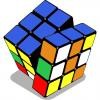 Θεματικός Κύκλος:Ενδιαφέρομαι και Ενεργώ- Κοινωνική Συναίσθηση και ΕυθύνηΕπιμέρους Θεματικές Ενότητες/Υποενότητες:…………………………………………………………………………………………………………………..Τίτλος/τίτλοι προγραμμάτων………………………………………..Ο δικός μας τίτλος<<Στο άγνωστο… με  βάρκα την ελπίδα>>Στόχοι Σχεδίου ΔράσηςΔεξιότητες Μάθησης Επικοινωνία (Communication) Κριτική σκέψη (Critical thinking) Συνεργασία (Collaboration) Δεξιότητες Ζωής Αυτομέριμνα Ενσυναίσθηση και ευαισθησία Κοινωνικές Δεξιότητες Υπευθυνότητα Δεξιότητες του νου: Επίλυση προβλημάτων Μελέτη περιπτώσεων (case studies) Ακολουθία εργαστηρίωνΑκολουθία εργαστηρίωνΕργαστήριο 1<< Μετανάστες-πρόσφυγες>> Ομοιότητες και διαφορέςΚαταιγισμός ιδεών για τα βασικά χαρακτηριστικά τουςΑναζήτηση πληροφοριών στο διαδίκτυο για τα υποστηρικτικά μέτρα για τους/τις μετανάστες/στριες και τους πρόσφυγες Ηθικό δίλημμα: Παροχή ή όχι οικονομικής βοήθειας σε μετανάστες/στριες και πρόσφυγες;  Παιχνίδι ενσυναίσθησης: Είμαι μετανάστης/στρια ή άνδρας/γυναίκα πρόσφυγας. Πώς αισθάνομαι μόλις φτάσω στην χώρα προορισμού μου. Ποιες είναι οι πρώτες ενέργειες που πρέπει να κάνω; Εργαστήριο 2 Μελέτη του κειμένου  << Αιολική γη>> από το βιβλίο της Γλώσσας για τους ελληνικούς προσφυγικούς πληθυσμούς από τη Μικρά Ασία και συμπλήρωση φύλλου εργασίας. Τα παιδιά χωρίζονται σε ομάδες και παρουσιάζουν με την τεχνική των παγωμένων εικόνων σκηνές από το κείμενο. Οι υπόλοιπες καλούνται να βρουν ποια σκηνή είναι.Εργαστήριο 3Τα παιδιά χωρίζονται σε ομάδες, αναζητούν και συγκεντρώνουν πληροφορίες και υλικό για την Μικρασιατική Καταστροφή, τους πρόσφυγες ,καθώς και τους πρόσφυγες που ήρθαν στο χωριό μας από τις περιοχές της Μικράς Ασίας, το παρουσιάζουν στην τάξη και δημιουργούν κολλάζΕργαστήριο 4Δημιουργία κειμένου συνέντευξηςΤα παιδιά καλούνται να πάρουν συνέντευξη από γιαγιάδες-παππούδες, προγιαγιάδες-προπαππούδες για τη ζωή των προσφύγων στην παλιά, αλλά και στη νέα πατρίδαΕργαστήριο 5 Αναζήτηση τραγουδιών,κειμένων, διηγημάτων και ταινιών  για τη ζωή των Ελλήνων/νιδων προσφύγων από τη Μικρά Ασία και τον Πόντο και παρουσίασή τους Εργαστήριο 6Υποθετικό σενάριο: «Σου ανακοινώνουν ότι πρέπει αμέσως να φύγεις από το σπίτι και τη χώρα σου. Τι θα βάλεις μέσα στη βαλίτσα σου;» Αρχικά κάθε μαθητής καλείται να δουλέψει ατομικά και να κάνει μία λίστα με τα 10 αντικείμενα που θα έπαιρνε μαζί του αν αναγκαζόταν να φύγει από το σπίτι του και τη χώρα του. Στη συνέχεια οι μαθητές συζητούν για 5 λεπτά στην ομάδα τους τα αντικείμενα που επέλεξαν. Στο επόμενο βήμα η κάθε ομάδα καλείται μέσα σε 5 λεπτά να καταλήξει στα 4 πιο σημαντικά αντικείμενα που θα βάλει στη βαλίτσα και να τα ανακοινώσει στην τάξη: 1) εξηγώντας τους λόγους και τις σκέψεις της επιλογής και 2) τον τρόπο με τον οποίο κατέληξε η ομάδα σε αυτά τα αντικείμενα.Εργαστήριο 7Το προσφυγικό στις μέρες μας Βίντεο: Δικαιώματα προσφύγων Συζήτηση ια τα δικαιώματα των προσφύγων και τις οργανώσεις που τα στηρίζουνΑξιολόγησηΠροσαρμογές για τη συμμετοχή και την ένταξη όλων των μαθητών/τριώνΠεριγραφή (π.χ. δίνονται οδηγίες για τη διαφοροποίηση, δίνεται σε πολύγλωσση μορφή, προβλέπονται κατάλληλες προσαρμογές ή κατάλληλα προσαρμοσμένες δράσεις, αναφέρονται παραδείγματα προσαρμογών)Φορείς και άλλες συνεργασίες που θαεμπλουτίσουν το πρόγραμμά μαςΤελικά προϊόντα που παρήχθησαν από τους/τις μαθητές/τριες κατά τηδιάρκεια των εργαστηρίωνΚολλάζζωγραφιέςτραγούδια χοροίΕκπαιδευτικό υλικό καιεργαλεία που παρήχθησαν από τους/τις μαθητές/τριες κατά τη διάρκεια τωνεργαστηρίωνΥλικό συνέντευξηςπληροφοριακά κείμεναΑξιολόγηση - Αναστοχασμός πάνω στην υλοποίησηΠεριγράφουμε τη μεθοδολογία με την οποία υποστηρίζει το πρόγραμμα την αξιολόγηση, με φύλλα από το προτεινόμενο υλικό, με άλλους τρόπους, δομημένη συζήτηση με τους μαθητές, εννοιολογικοί χάρτες αρχικοί -τελικοί , ...) και επισυνάπτουμε τα εργαλείαΕκδηλώσεις διάχυσης και Συνολική αποτίμηση τηςυλοποίησης της υποδράσηςΠαρουσίαση του προγράμματος σε συμμαθητές, δασκάλους και γονείς 